Travail à faire	Dans le cadre de votre activité, vous avez fait l’acquisition de 10 ordinateurs à 500 € HT l’un. Vous avez dû payer 150 € HT de frais de transport et vous avez dû assurer le transport pour 20 €.Quel est le prix d’achat d’un ordinateur ?Quel est le montant des frais accessoires à l’achat ?Quel est le coût d’achat total ?Quel est le coût d’achat unitaire ?Quelles différences faites-vous entre le prix d’achat et le coût d’achat ?Réflexion 3 - Identifier les éléments des coûts Réflexion 3 - Identifier les éléments des coûts Réflexion 3 - Identifier les éléments des coûts Durée : 10’ou 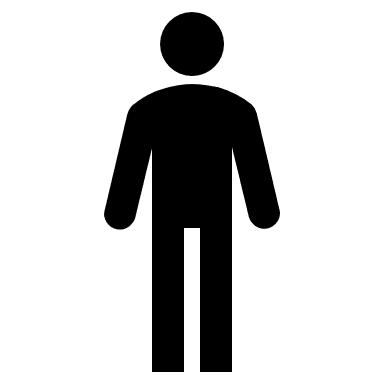 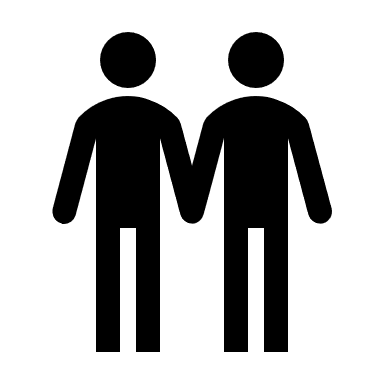 Source